      LOYOLA COLLEGE (AUTONOMOUS), CHENNAI – 600 034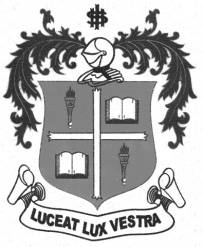     M.Sc. DEGREE EXAMINATION - COMPUTER SC.THIRD SEMESTER – NOVEMBER 2012CS 3813 - TCP/IP PROTOCOL               Date : 03/11/2012 	Dept. No. 	  Max. : 100 Marks    Time : 9:00 - 12:00                                              Section – A        Answer all Questions:								(10 X 2 == 20 Marks)Define Internetworking ProtocolWhat do you mean by Unicast and Multicast?Define Fragmentation.What is the use of Output Queue in IP Package?What do you mean by connectionless service in UDP?Define Segment.Define Multiple Stream in SCTP.What is SSN?Define SNMP.What is HTTP?Section – B        Answer all Questions:								   (5 X 8 == 40 Marks)	11  a) Explain in brief about subnetting.					Or	      b) List out the importance of  all the fields in a RARP Packet.	12  a) 	Write about the IGMP message types.					Or	      b) Write in brief about the Option Field in the Datagram a) Write about the Silly Window Syndrome.Or	     b) With the neat sketch explain in brief the User Datagram format.a) Write the services offered by SCTP. Or	     b) Compare between TCP segment and a SCTP Packet15 a) Write about the Five  types of  TFTP  messages.Or                b) Explain in brief about the two FTP connections.Section – C        Answer any TWO Questions:							(2 X 20 == 40 Marks)a)   Explain in detail about forwarding of IP packets with classful and        Classless addressing.b)   Describe about the Checksum calculation in IPa)    Explain in detail about Congestion control in  TCP.b)    Explain how the Error Control Mechanism  is done in SCTP.		                                         a)    Explain in detail the phases of mail message transfer in SMTP.b)    Explain the structure of a Router with a diagram.******